Информационное письмо №2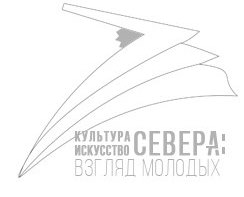 Уважаемые коллеги!Заканчивается срок приема заявок и материалов для  участия в I Межрегиональной научно-практической конференции студентов, аспирантов и молодых ученых «Культура и искусство Севера: взгляд молодых». Контрольные сроки:Прием заявок: до 5 мая 2017 (заполняется электронная форма)Прием материалов: до 5 мая 2017 (статьи высылаются на адрес kotylev@rambler.ru)Внимание! Изменились сроки проведения конференции. Конференция пройдет  15-16 мая 2017 года на базе Института культуры и искусства ФГБОУ ВО «СГУ им. Питирима Сорокина» (г. Сыктывкар, Октябрьский пр., 55а)Планируемый порядок работы конференции: 14.05. – заезд иногородних участников, 15.05 - начало работы конференции, пленарные и секционные заседания; 16.05 – секционные заседания, работа интеллектуальной площадки «Открытый микрофон» (беседа по актуальным вопросам наук о культуре с участием приглашенных специалистов), подведение итогов конференции; 17.05 – отъезд иногородних участников.К участию приглашаются аспиранты, магистранты, студенты. Рабочий язык конференции – русский. Направления работы конференции:Культура. Культурология.Искусство. Искусствоведение.Педагогика культуры.Социокультурное проектированиеРегламент выступлений на секционных заседаниях: 10 минут. Материалы участников конференции будут опубликованы в сборнике студенческих работ. Публикация бесплатная. Требования к оформлению статьи:1.Студенты, магистранты и аспиранты согласовывают текст с научным руководителем.2.Объем статьи: до 5 страниц3. Вначале указывается ФИО автора (полностью), дается постраничная ссылка звездочкой, указывается полная фамилия имя отчество. Номер группы, место учебы название института и вуза, ФИО научного руководителя. Далее вначале название статьи. Текст сплошной, 1 интервал междустрочный. Абзац 1 см. Шрифт 14.4. Текст должен быть логически организован, иметь ссылки на научные работы и источники.5. Список литературы дается в конце статьи, в алфавитном порядке, пронумерован автоматически. Каждая графа включает все выходные данные издания (автор, название, место издания, издательство, год, номер для журнала, страницы для статей).6. Ссылки в тексте даются в квадратных скобках. Указывается номер издания в списке литературы, номер страницы после буквы «с.» (Пример: [1, с. 45]).7. Редколлегия имеет право отправлять материалы на доработку.8. Редакционная коллегия сборника имеет право отклонить материалы: Превышающие установленный предел. Выходящие за рамки тематики конференции. С обилием синтаксических и орфографических ошибок. Оформленные без учета требований редколлегии. Реферативные сочинения, не имеющие научной значимости.9. Статьи присылать на адрес kotylev@rambler.ru (контактное лицо: Котылев Александр Юрьевич, доцент кафедры культурологии и педагогической антропологии ФГБОУ ВО «СГУ им. Питирима Сорокина»)  Информация для иногородних участников:Иногородним участникам высылается приглашения для участия в конференции. Приглашение высылается по запросу участника, только после заполнения электронной формы заявки. Запрос необходимо отправить на адрес оргкомитета nordkomi11@gmail.com Оплату проезда, проживания и питания берут на себя участники или направляющая сторона.Иногородние участники могут забронировать места для проживания по следующей информации:Гостиница «Сыктывкар», г. Сыктывкар, ул. Коммунистическая, 67. Информация: http://www.hotelsyktyvkar.ru/ Гостиница «Авалон», г. Сыктывкар,  Интернациональная ул., д.133. Информация: http://www.avalonhotel.ru/ Гостиница «Югор», г. Сыктывкар, Горького проспект, 2. Информация: http://hotel.ugor.org/ Возможно размещение на базе Санатория-профилактория Сыктывкарского госуниверситета (г. Сыктывкар, ул. Старовского,24). Стоимость размещения от 660 до 1050 руб./сут. Требуется предварительная заявка ( nordkomi11@gmail.com)КОНТАКТНАЯ ИНФОРМАЦИЯ Контактные телефоны Оргкомитета:+79128693614 – Волокитина Надежда Александровна, доцент кафедры культурологии и педагогической антропологии ФГБОУ ВО «Сыктывкарский государственный университет им. Питирима Сорокина». Контактный e-mail: nordkomi11@gmail.com (писать по всем вопросам, кроме вопросов, связанных с публикацией материалов)Заявка на участие в конференции заполняется в электронной форме по адресу https://clck.ru/AudCJ 